Stap 1:  Algemene onderwerpsverkenningVertaal je thema/ informatievraag in een aantal trefwoorden of zoektermen. M – decreet Inclusief onderwijs  geïntegreerd onderwijsondersteuningZorgcontinuümHandelingsgericht werkenNieuwe types buitengewoon onderwijsLeerstoornissen Gebruik de zoektermen (of combinaties ervan…) voor een verkennende, vergelijkende zoekopdracht via minimaal twee van de klassieke zoekmachines (Google, Yahoo, Bing,)Zoekmachine: GOOGLE  Trefwoord: Leerstoornissen Zoekmachine: BING Leerstoornissen 
Onderkant formulierZoekmachine: GOOGLE Trefwoord: segregatie 
Zoekmachine: YAHOOTrefwoord: Segregatie Gebruik dezelfde zoektermen (of combinaties ervan) voor een gelijkaardige verkennende zoekopdracht via Limo.Zoemachine: LIMOTrefwoord: leerstoornissen Trefwoord:  segregatie Kwaliteit: betrouwbaarheid van je zoekresultatenhttps://onderwijs.vlaanderen.be/nl/grote-lijnen-van-het-m-decreet Auteur: het Vlaams Ministerie van Onderwijs en VormingIk denk dat deze site een betrouwbare site is omdat hij afkomstig is van de overheid. Deze site heeft duidelijkheid over het onderwijs in Vlaanderen. De doelgroep is waarschijnlijk ouders van kinderen die extra informatie willen over het M-decreet.https://nl.wikipedia.org/wiki/Inclusie Auteur: Karl MuysDe laatste keer dat deze wikipedia pagina werd bewerkt was 16 september 2016. De bronnen zijn betrouwbaar, ze zijn van de overheid zelf. Op deze Wikipediapagina staat niet zo veel bruikbare informatie. Kritische terugblik op je algemene verkenning, je zoektochtOm goede informatie te vinden die relevant is voor je onderwerk is vaak wel wat zoekwerk nodig. Je moet informatie selecteren en kritisch tewerk gaan. Het helpt om daarbij de zoektermen zo specifiek mogelijk te maken.  Formulering mogelijke informatie- of onderzoeksvraagWat houdt het M-decreet in?Wat houdt het bijzonder onderwijs in?Wie kan er allemaal terecht in het bijzonder onderwijs?Hoe wordt het M-decreet uitgevoerd in de praktijk?Stap 2 De basistekst: zoeken en diverse info eruit halen Zoek een wetenschappelijke tekst die als basis voor verder speuren naar bronnen dient.BRON BASISTEKSThttp://depot.lias.be/delivery/DeliveryManagerServlet?dps_pid=IE2686506 Cools. R. ( 2009-2010) Hoe kan men het welbevinden van de leerlingen versterken in het inclusief onderwijs. [ eindwerk] p 11-25 Campus Vorselaar :Katholieke Hogeschool Kempen. Geraadpleegd via http://depot.lias.be/delivery/DeliveryManagerServlet?dps_pid=IE2686506ContextBinnen de onderwijswereld is de onderwijsvorm inclusief onderwijs aan een stevige opmars bezig. Bij inclusief onderwijs is het zo, dat kinderen met een handicap of ernstige leerstoornis les volgen in het gewone onderwijs. Deze kinderen komen dus in klassen met leeftijdsgenoten zonder handicap of ernstige leerstoornis. Het eigenlijke doel van deze onderwijsvorm is om de sociale vaardigheden van de kinderen te optimaliseren en hen te laten 'kennismaken' met 'anders zijn'. Welbevinden is een belangrijke component bij inclusief onderwijs. Het is niet evident dat kinderen met een handicap of ernstige leerstoornis les volgen bij kinderen zonder een handicap of stoornis. Het is niet alledaags dat je zo vaak in contact komt met iemand die, op deze manier, anders is. Het kan bijgevolg bedreigend overkomen, zowel voor de leerlingen met een handicap of stoornis, als voor de leerlingen zonder handicap of stoornis. Op school kan die bedreiging een negatieve invloed hebben op de resultaten, op de klassfeer, op het gedrag van de leerlingen, ... Daarom is het erg belangrijk dat het welbevinden van de leerlingen in de klas erg goed zit. Voor mijn afstudeerproject heb ik gezocht naar manieren om het welbevinden van kinderen, in het inclusief onderwijs, te versterkenAuteur Cools, RikVorselaar : Katholieke Hogeschool Kempen, 2010.Op het internet vindt ik geen duidelijk informatie over de auteur. Structuura. Kent het een duidelijke structuur, is die logisch; of is het één lange doorlopende tekst ?  De tekst kent een goeie structuur met tussentitels en een onderverdeling in alinea’s.  De tekst is ook logisch opgebouwd en gaat steeds dieper op het onderwerp in.b. Zijn er tussentitels ?Ja er zijn tussentitels in de tekst aanwezig. c. Is er enkel tekst of vind je andere zaken terug (welke) ?Er is alleen tekst aanwezig. d. Hoe worden de referenties / bronvermeldingen opgemaakt respectievelijk in de tekst en in de bronnenlijst (= welk referentiesysteem wordt gebruikt; omschrijf kort en/of vergelijk met APA) ?De referenties zijn niet opgemaakt volgens APA. Ze staan wel in de tekst. e. Wordt er met voet- of eindnoten gewerkt en zo ja, wat staat daar precies in ?Er wordt niet  met voetnoten gewerkt bij belangrijke woorden of een referentie. Gelijksoortige info lijsten: Organisaties, diensten en voorzieningenLijsten Bron: http://www.encyclo.nl/begrip/woordenboek Lijst met soorten bronnen.  Soorten bronnen Wetenschappelijke InformatiebronnenSociaal-wetenschappelijke bronnenOnderzoeksliteratuurJuridische bronnen: regelgevingInteressante bronnen http://onderwijs.vlaanderen.be/gok/B. Schraepen. Maart 2009. Omgaan met verschillen, méér integratie is geen inclusie! Welwijs: Thema: preventie, wisselwerking onderwijs en welzijnswerk, jaargang 20, nummer 1, p. 16-21 http://opvoedkunde1av.khleuven.be/DIDACTIEK/4BEGINSITUATIE/LEERSTOFJAAR.htm  Eindwerk  In die pedagogische eenheden wordt er vooral gekeken naar de verschillende types.http://www.inclusiefonderwijs.be/Leerzorg/standvanzaken.html Eindwerk  http://www.ond.vlaanderen.be/dvo/buitengewoon/index.htm  CiteerDat is een goede vraag, automatisch denken we aan een leerkracht die zich in het buitengewoon onderwijs (BuO) bevindt, maar dit is niet altijd correct. Een GONleerkracht kan inderdaad een leerkracht van het BuO zijn, maar het kan ook een logopedist, ergotherapeut, kinesist, verpleger, psycholoog, … zijn. Deze mensen hebben natuurlijk allemaal hun eigen specialiteit en ze worden dan ook meestal ingezet bij de leerlingen die deze het beste kunnen gebruiken (Ouders voor inclusie 2004, P17)Digitale presentatie Stap 3 Beschikking krijgen en meer zoekenDe vindplaats van de bronnen uit je basistekst. Schraepen. B. (Maart 2009) Omgaan met verschillen, méér integratie is geen inclusie! Welwijs: Thema: preventie, wisselwerking onderwijs en welzijnswerk,1, 20, 16-21 http://onderwijs.vlaanderen.be/gok/  http://www.ond.vlaanderen.be/gok/http://www.ond.vlaanderen.be/schooldirect/bijlagen0201/GKB/MvdP_1603.htm   http://www.ond.vlaanderen.be/GOK/ouders/ondersteuningsbeleid/ http://www.ond.flanders.be/publicaties/2005/GOKnederlands.pdf Eindwerk Adriaenssens en Staes.L (2007-2008) Pedagogisch Didactische Vorming 3 – Zorgbeleid. Departement lerarenopleiding: Campus Vorselaar. http://www.steunpuntgok.be/lager_onderwijs/veelgestelde_vragen/gelijke_onderwijska nsen_inhoudelijk/index.aspx#antwoord2http://www.vlaanderen.be/servlet/Satellite?c=Domein_C&cid=1191211212373&contex t=1141721623065---1191211212373- 1191211212373&p=1186804409590&pagename=Infolijn%2FView http://www.vlafo.be/vlafo/view/nl/http://www.busosintgerardus.be/GOn.htm http://users.telenet.be/fransenraf/Gon%25Wettelijk.htmHeyselberghs. C. (2008-2009) Onderwijs op maat – Buitengewoon onderwijs. Departement lerarenopleiding: Campus Vorselaar. http://opvoedkunde1av.khleuven.be/DIDACTIEK/4BEGINSITUATIE/LEERSTOFJAAR.htm Eindwerk  In die pedagogische eenheden wordt er vooral gekeken naar de verschillende types.http://www.ond.vlaanderen.be/dvo/buitengewoon/index.htm Adriaenssens. I. en Staes. L.( 2007-2008) Pedagogisch Didactische Vorming 3 – Zorgbeleid.http://www.inclusiefonderwijs.be/Leerzorg/standvanzaken.html EindwerkVINDPLAATS BRONNEN.Auteurs1. Adriaenssens Inge Adriaenssens. I. en Staes. L. ( 2008 – 2009) Pedagogisch-didactische vorming 3: kansarmoede. Vorselaar : KHKLOV2. Staes LoreStaes; L. ( 2008 – 2009) PDV: Leer en gedragsproblemen. Vorselaar:KHKLOVStaes. L. ( 2008 – 2009) PDV: Leereenheid 1 buitengewoon onderwijs. Vorselaar: KHLOV Het colofon als snelle info Praten doe je met zijn tweeën is een boek voor ouders en verzorgers van jonge kinderen die extra hulp nodig hebben bij de ontwikkeling van hun spraak en taal. Dit boek leert je methodes en vaardigheden die je dagelijks kunt gebruiken in de interactie met je kind. Het is geschreven door spraak-taalpathologen die beseffen dat ouders, op allerlei manieren, veel beter kunnen bijdragen aan de spraak-taalontwikkeling van hun kind dan de deskundigen. Ouders zijn constant aanwezig in het leven van hun, jonge kinderen, veel vaker dan de deskundigen. Dit boek geeft je de methodes die de deskundigen gebruiken, zodat kinderen kunnen profiteren van langlopende, voortdurende, dagelijkse hulp.Deze nieuwe vertaling van Praten doe je met zijn tweeën is gebaseerd op de eerste en tweede uitgave van It Takes Two to Talk van The Hanen Centre, geschreven door Ayala Hanen Manolson. Het is een toegankelijk boek, zonder vakjargon, rijk geïllustreerd met aandacht voor het feit dat geen ouder of kind hetzelfde is.Het boek biedt duizend-en-een ideeën hoe ouders alledaagse situaties, zoals eten, spelen, in bad gaan of aankleden, kunnen gebruiken om de communicatie met hun kind te optimaliseren.isbn: 9789066659704 · 2009, compleet herziene editie · grote paperback - 172p. - geïllustreerd · prijs: € 38.90uitgeverij: SWZoek nu verder buiten je basistekst BibliografieAdriaenssens, I. & Staes, L. ( 2008 – 2009 ): PDV 4: Visies op opvoeden. Vorselaar : KHKLOV.Adriaenssens, I. & Staes, L. ( 2008 – 2009 ): PDV 4: Visies op opvoeden. Vorselaar : KHKLOV.Adriaenssens, I. & o.l.v. Prof. Dr. M. 5 (1997): Depaepe Het emotioneel-pedagogisch klimaat in de naoorlogse kleuterschool in Vlaanderen : een replicatieonderzoek aan de hand van De Opvoeder.Adriaenssens, I. & Staes, L. (2008-2009)Pedagogisch-didactische vorming 4: evaluerenVorselaar : KHKLOV.Clovyn, K. (2016): Zintuiglijke bijzonderheden bij kinderen met autisme en een verstandelijke beperking: Welke zintuiglijke bijzonderheden ervaren kinderen met autisme en een verstandelijke beperking?  [eindwerk] Tielt : Katholieke Hogeschool VIVES Tielt.De Wilde, J. ( 2015) Baat of schaadt inclusie? De Geyter, L. (2004) Geïntegreerd onderwijs, Inclusief onderwijs – Vademecum: Gewoon en buitengewoon onderwijs samen op weg naar een zo inclusief mogelijke school. Antwerpen: Garant.Devriendt, N. (Di. 13 Dec. 2016) Gom de GON-juf niet uit. De Standaard,  op pagina 38.Derynck, N. (2000): Het lachende spel: speelplaatsspelen bij kinderen met een auditieve beperking [eindwerk] Kortrijk : Ipsoc.Een vervelende vraag bij het M-decreet. Geraadpleegd via https://kleutergewijs.wordpress.com/2015/06/07/baat-of-schaadt-inclusie-een-vervelende-vraag-bij-het-m-decreet/ Feys, R. (2016) :Dossier M-decreet: evaluatie 1 jaar M-decreet een schrijnende balans Crevits durft bevraging leerkrachten nog niet prijsgeven ; maar evaluatie & bijsturing zijn dringend! Ook onderwijskoepels, VLOR en onderwijsvakbonden verkiezen stilzwijgenIn: onderwijskrant, nr. 178 ; p. 21Gombeir, D.( 2007) : ICT voor leerlingen met een verstandelijke beperking. Wolters Plantyn: Mechelen Kreijne, J. Hakker, B.( Di. 13 DEC. 2016 ) We moeten minder snel oordelen. PZC, op pagina 54 Lebeer, J. & De Vroey, A. (1999)Buitengewoon binnengewoon: van utopie naar praktijk [CD-rom] [s.l.] : Kind & Handicap.Lebon. K. (2010): Beeldvorming over personen met een beperking: Voorbij de begrenzing van een beperking. [eindwerk] Kortrijk : KATHO. Departement Sociaal-Agogisch werk (IPSOC).Merlevede, A. (2015) Inclusie op school: Het M-decreet toegepast. Brussel: Uitgeverij Politeia nv Murphy, G. (1947): Personality: A biosocial approach to origins and structure, p.362-390Harper & Brothers Op ’t Eynde. P. ( 2014- 2015) : M- decreet: vloek of zegen? nr. 3 ; p. 100-109Risku, M. (2012): Leadership for Inclusive Education Values, Vision and Voices. Rotterdam : Sense Publishers, Simon, J. (1988): L'intégration scolaire des enfants handicapés. Paris : PUFVan Acker, A. Van Buynder. G.(2013) Hoe leraren voorbereiden op een inclusieve klas?Vanhowe, G. (2015) Minder onzekerheid rond het M-decreet. In: School + visie : tijdschrift van VVKBaO, Jrg. 8 nr 1 ; p. 4-7Van Hove, G. ( 1999) Het recht van alle kinderen: inclusief onderwijs, het perspectief van ouders en kinderen. Leuven: Acco  Verlinden, A. &  Naessens, D. (2007) Anders dan gewoon [TV- uitzending] Vilvoorde : VTM - Telefacts,Wuyts, B. &  Andries, G. (2008). In beeld: personen met een handicap : dialoog over mogelijkheden en hindernissen. [TV- uitzending].Destelbergen Stap 4 ContextualiserenOrganisaties (hulp- of dienstverlening)Organisatie: Steunpunt GOKWebsite: http://www.steunpuntgok.be/ Het Steunpunt GOK ondersteunde het onderwijsveld in het vormgeven van gelijke onderwijskansen tot 31 december 2009, toen werd de financiering stopgezet door de opdrachtgever (Departement Onderwijs).  Deze website biedt een overzicht van de ondersteuning die in de periode 2005-2009 werd geboden. Scholen met GOK-werking kunnen deze site blijven raadplegen. Hij wordt echter niet meer aangevuld. Er is geen contactadres meer van het Steunpunt GOK.Meer informatie over het materiaal, de publicaties en onderzoek dat het Steunpunt GOK publiceerde, vindt je op de webpagina's voor de verschillende onderwijsniveaus: kleuteronderwijs, lager onderwijs, secundair onderwijs, volwassenenonderwijs, hoger onderwijs.Diversiteit en Brede SchoolVoor info en vragen over deze onderwerpen kan je terecht bij het Steunpunt Diversiteit en Leren:website: www.diversiteitenleren.beinfo@diversiteitenleren.betel. 09.264.70.49Preventie en remediëring, socio-emotionele problemen en doorstroming en oriënteringVoor info en vragen over deze onderwerpen kan je terecht bij het Centrum voor Ervaringsgericht Onderwijs:website: www.cego.beludo.heylen@ped.kuleuven.betel. 016.32.57.40Op basis van deze gegevens, konden scholen voor een periode van drie schooljaren aanvullende lestijden of extra uren-leraar krijgen, voorzover ze aan bepaalde voorwaarden voldeden. Deze gelijkekansenindicatoren geven al aan dat het beleid zich richt op gelijke kansen van verschillende groepen en niet alleen ‘allochtonen’..Scholen die extra middelen krijgen, moeten in het eerste trimester van het eerste jaar van de GOK-cyclus een gelijkekansenbeleid uitwerken. Dit vanuit een beginsituatieanalyse van de school. Op basis van die analyse formuleren scholen doelstellingen op vlak van leerlingen, personeelsleden én schoolniveau. 

Er werden 6 thema's bepaald waarbinnen doelstellingen gekozen konden worden: 
a) preventie en remediëring van ontwikkelings- en leerachterstanden, 
b) taalvaardigheidsonderwijs, 
c) intercultureel onderwijs, 
d) doorstroming en oriëntering, 
e) socio-emotionele ontwikkeling en 
f) leerlingen- en ouderparticipatie. 
De site is gericht naar leerkrachten en scholen. Die extra hulp of informatie willen over GOK onderwijs. De taal die wordt gebruikt is zakelijk en professioneel. Er wordt niet veel verwezen nar bronnen. Wel is er veel extra informatie zoals folder, boeken, en tijdschriften.Ik vond een goktijdschrift op de site: GOKschrift ( 13 Januari 2010) nr13. Juridische documentenDe maatschappelijke context : politiek / beleid / visie / middenveld groeperingenDe minister die bevoegd is voor het inclusief onderwijs is de Vlaams Minister van Onderwijs Hilde Crevits.Website   (http://www.hildecrevits.be/ )Een maatschappelijke organisatie is Onderwijs Vlaanderen  terecht als ouders, student als je vragen, meldingen of klachten hebt.Website  https://onderwijs.vlaanderen.be/nl/contact StatistiekenZoekmachine: GOOGLE Trefwoord: inclusie Ik vond een document met cijfergegevens over Inclusie in Antwerpen. Ook werd er een indeling per provincie in naar voren gebracht. De gegevens staan op p.3 http://www.onderwijsantwerpen.be/sites/default/files/Steunpunt_voor_inclusie_20150317.pdf  Cijfergegevens verwerken en er zelf aanmakenExcel document.Ga na hoeveel soorten bronnen je hebt gevonden en geef daarvan een overzicht via een tabel én grafiekenExcel document Stap 5: Formuleer een persoonlijk besluit over de opdracht.Het onderwerp M-decreet en Inclusie zijn heel bekende onderwerpen. Vooral de laatste tijd veel in de media geweest. Daarom kon je ook makkelijk informatie vinden. Ik vond het moeilijk om de verschillende zoekmachines te gebruiken. Ik kende alleen maar Google als zoekmachine, de anderen waren vreemd en ik gebruikte die in het begin niet graag. Maar na enkele keren gebruik te maken van bv. LIMO leer je de zoekmachine te gebruiken en bekom je de informatie die je graag wilde hebben, soms ook niet.In mijn bronvermelding van mijn basistekst stonden vooral websites die niet meer bestonden maar door de vele zoekmachines kon ik toch boeken vinden of informatie omtrent mijn thema.Deze opdracht was moeilijk en veel omdat je alles alleen moest doen. Zelf de informatie zoeken en bronvermeldingen maken, de afweging maken tussen goeie en minder goeie informatie. Dit had tot gevolg dat er veel tijd kroop in de opdracht.Ik vond het moeilijk om de lay-out van de tekst te krijgen zoals ik het wilde. Ik ben daar niet zo vertrouwd mee of goed in. Ik heb geprobeerd om zo goed mogelijk het juiste te doen.Ik vind het goed dat we dankzij deze opdracht inzicht kregen in de verschillende databanken en zoekmachines die je in het dagelijks leven niet altijd gebruikt.Trefwoord Website Geintegreerd onderwijs http://data-onderwijs.vlaanderen.be/onderwijsaanbod/default.aspx/bao/buoM- decreet https://onderwijs.vlaanderen.be/nl/grote-lijnen-van-het-m-decreetInclusief onderwijs https://nl.wikipedia.org/wiki/Inclusie Toelatingsvoorwaard-en https://nl.wikipedia.org/wiki/Onderwijs_in_Vlaanderen Leerstoornissen http://www.ruben-cuyvers.be/Centrum/SOORT BRONAANTAL RESULATENHOE GEVONDEN Boek3.640Ik maakte gebruik van de filterArtikel krant541 Ik maakte gebruik van de filter Website 217.000Ik maakte gebruik van de filter Afbeelding 30.900 Ik maakte gebruik van de filterEindwerk 3.610 Ik typte mijn zoekterm in gevolgd door eindwerkVideo 789 Ik maakte gebruik van de filter SOORT BRONAANTAL RESLUTATENHOE GEVONDENBoek50 500Ik typte de zoekterm gevolgd door boekArtikel krant22 100Ik typte de zoekterm gevold door artikel krant Website 196 000Ik typte de zoekterm Afbeelding 59 900Ik typte de zoekterm gevolgd door afbeeldingEindwerk 10 400Ik typte de zoekterm gevolgd door eindwerkvideo73 200Ik typte de zoekterm gevolgd door video SOORT BRONAANTAL RESULTATENHOE GEVONDEN Boek83.600Ik typte de zoekterm gevolgd door boekArtikel krant44.500Ik typte de zoekterm gevold door artikel krantWebsite 355.000Ik typte de zoekterm Afbeelding 46.800Ik typte de zoekterm gevolgd door afbeeldingEindwerk 1.610Ik typte de zoekterm gevolgd door eindwerkvideo7.360.000Ik typte de zoekterm gevolgd door video SOORT BRONAANTAL RESULTATENHOE GEVONDEN  Boek39100Ik maakte gebruik van de filterArtikel krant19100Ik maakte gebruik van de filter Website 98300Ik maakte gebruik van de filter Afbeelding 29300Ik maakte gebruik van de filterEindwerk 796Ik typte mijn zoekterm in gevolgd door eindwerkVideo 24700Ik maakte gebruik van de filter SOORT BRON AANTAL RESULTATENHOE GEVONDEN  Boek690Gebruik maken van filters op limo Artikel krant181Gebruik maken van filters op limoWebsite 0Gebruik maken van filters op limoAfbeelding 0Gebruik maken van filters op limoEindwerk 148Gebruik maken van filters op limoVideo 34Gebruik maken van filters op limoSOORT BRON AANTAL RESULTATEN HOE GEVONDEN  Boek332Gebruik maken van filters op limo Artikel krant109Gebruik maken van filters op limoWebsite 0Gebruik maken van filters op limoAfbeelding 0Gebruik maken van filters op limoEindwerk 35Gebruik maken van filters op limoVideo 2Gebruik maken van filters op limoOrganisatie Contactgegevens Algemene werking & doelgroep Buitengewoon onderwijs (BuO) Buitengewoon lager onderwijs (BuLo)Vrije Basisschool voor Buitengewoon Onderwijs - De KindervriendOlmenlaan11 a,8500 Kortrijk,BelgiëKleuter : Type 2Lager : Type 2Werkingsgebied: Kortrijk + deelgemeentenCLBCentrum voor Leerlingenbegeleiding Mandel en LeieBurgemeester Nolfstraat11,8500 Kortrijk,BelgiëHet werkingsgebied van het CLB Mandel & Leie omvat regio Kortrijk – Menen – Roeselare. De hoofdzetel van het CLB Mandel & Leie is gevestigd in Kortrijk.Onze vestigingen:RoeselareMenenMarkeTot de doelgroep van het CLB behoren leerlingen van het kleuteronderwijs tot het einde van het secundair onderwijs en hun ouders, leerkrachten en schooldirecties binnen het werkingsgebied. Het CLB begeleidt prioritair en intensief die leerlingen die in hun ontwikkeling en leerproces bedreigd worden.Steunpunt GOK:Het Steunpunt GOKHet Steunpunt GOK werd per 31 december 2009 stopgezet omwille van besparingen. Daarom wordt deze website vanaf dan niet meer bijgewerkt. Meer info.Wat was het Steunpunt GOK?Het Steunpunt GOK bood ondersteuning aan Vlaamse GOK-scholen en aan het GOK-beleid in het algemeen.Health Organization (WHO)Contact gegevens staan gesorteerd via de algemene vragen op de site. Ons doel is om een ​​betere, gezondere toekomst te bouwen voor mensen over de hele wereld. Werken via kantoren in meer dan 150 landen, de WHO medewerkers werken zij aan zij met overheden en andere partners om het hoogst haalbare niveau van gezondheid voor alle mensen te garanderen.Samen streven we ernaar om de bestrijding van ziekten - besmettelijke ziekten zoals griep en HIV en noncommunicable degenen zoals kanker en hart-en vaatziekten. Wij helpen moeders en kinderen overleven en gedijen, zodat ze kunnen zich verheugen op een gezonde oude dag. Wij zorgen voor de veiligheid van de lucht mensen inademen, het voedsel dat ze eten, het water dat ze drinken - en geneesmiddelen en vaccins die ze nodig hebben.SpecialistenSpecialistenKorte uitleg De SchauwerDe SchauwerGeen voornaam dus geen zekerheid van de informatie.HeyselberghsHeyselberghsGeen voornaam dus geen zekerheid van de informatie.MortierMortierGeen voornaam dus geen zekerheid van de informatie.StaesStaesGeen voornaam dus geen zekerheid van de informatie.Van Hove Van Hove Geen voornaam dus geen zekerheid van de informatie.Vandenbroucke Frank      https://nl.wikipedia.org/wiki/Frank_Vandenbroucke_(politicus)  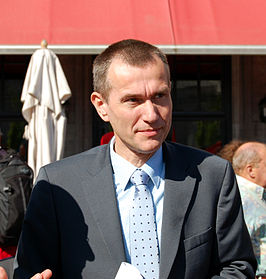 Frank Ignace Georgette (Frank) Vandenbroucke(Leuven, 21 oktober 1955) is een gewezen Belgisch sp.a-politicus uit Vlaanderen. Sinds 2011 is hij hoogleraar aan de KU Leuven, de Universiteit Antwerpen en de Universiteit van Amsterdam.Vaktermen VerduidelijkingAllochtone leerlingen[vreemdelingenrecht] niet-oorspronkelijke bewoner van het landDecreet Gelijke Onderwijskansen(GOK) Door de Vlaamse overheid bij wet (decreet) geregeld geïntegreerd ondersteuningaanbod dat alle kinderen dezelfde optimale mogelijkheden wil bieden om te leren en zich te ontwikkelen. Het decreet wil tegelijk uitsluiting, sociale scheiding en discriminatie tegengaan en heeft daarom speciale aandacht voor kinderen uit kansarme milieuDispensatieEng: dispensation - vrijstelling of ontheffing…DiversiteitVerscheidenheid, vaak bedoeld als biodiversiteit, dat is de soortenrijkdom binnen een ecosysteem. Er bestaat echter ook diversiteit in genotypen binnen een populatie.Geïntegreerd onderwijs(gon) Met geïntegreerd onderwijs wordt in Vlaanderen een regeling aangeduid die is bedoeld om jongeren met een handicap en-of leer- en opvoedingsmoeilijkheden tijdelijk of permanent, gedeeltelijk of volledig de lessen te laten volgen in een school voor gewoon onderwijs.InclusiePersonen met een handicap als volwaardige burgers opnemen in een samenlevingInclusief onderwijsInclusief onderwijs houdt in dat gewone onderwijsinstellingen openstaan voor alle leerlingen, zowel hoogbegaafden als leerlingen met leermoeilijkheden en-of een belemmering. Een inclusieve school probeert op een zinvolle manier tegemoet te komen aan de verschillende behoeften van al deze kinderen.MDO (multidisciplinair overleg)Overleg van deskundigen uit verschillende beroepsgroepen, b.v. een arts, verpleegkundige en fysiotherapeutPervasieve ontwikkelingsstoornisEen zeer klein aantal kinderen (circa 0.05%) lijdt aan een ernstige afwijking in de ontwikkeling van diverse basale functies, zoals sociale contactname, taal, perceptie, abstractie en motoriek. Men noemt dit pervasieve ontwikkelingsstoornissen. Pervasief betekent diepdoordringend.Preventie Maatregelen die bedoeld zijn om schade te voorkomen en uitbreiding van ontstane schade te beperken.Het Nationaal Centrum voor Preventie is een onafhankelijke stichting opgericht voor consumenten, verzekeraars, overheid en de beveiligingsbranchePostmodernismeKan een afwijzing zijn, niet van de grote moderne waarden zelf (autonomie, rationaliteit, gelijkheid, maakbaarheid van de sml) maar van de instituties waarin deze waarden slechts onvolmaakt verwezenlijkt werden.Remediëringverhelpen , beter maken, herstellenZorgbreedtezorgbreedte zelfst.naamw. de mate waarin zorg benodigd wordt geacht.   Voorbeeld: `De zorgbreedte van het kind lag op slechts één ontwikkelgebiedZorgverbredingGlobale aanpak waarbij overheid, scholen en leerkrachten de leerkansen van alle leerlingen proberen te maximaliseren. Zij doen dit door rekening te houden met de specifieke eigenschappen van die leerlingen en vanuit een zo breed mogelijke kennis van de leefwereld en de sociale, economische en culturele condities waaronder de leerlingen opgroeien.BRON VINDPLAATS Vives Campus Kortrijk Bib gelijkvloers Tijds. Sociaal Agogisch werk. record_id: 32LIBIS_ALMA_DS71155862330001471Website van Onderwijs Vlaanderen. Geen betrouwbare informatie gevonden die in de tekst wordt gebruikt. Wel informatie rond inclusie, M-decreet. Geen betrouwbare informatie gevonden die in de basistekst wordt gebruikt. Wel informatie rond inclusie, M-decreet.Geen betrouwbare informatie gevonden die in de basistekst wordt gebruikt. Wel informatie rond inclusie, M-decreet.Het boek is te vinden op het Thomas More Campus te Vorselaar, onder het thema monografieën Dcursus 0076Ik heb me beperkt tot het opzoeken van de site. Er staat informatie op met betrekking tot de basistekst De site is niet mee beschikbaar, er is geen informatie gevonden die betrekking heeft tot de basistekst Deze site  heeft informatie met betrekking tot de basistekst, het is een site van het VAPHDeze site is de site van een basisschool.De toegang tot deze site werd bij geweigerd.Via deze informatie vond ik geen enkele juiste informatie met betrekking tot de basistekst Het eindwerk werd niet teruggevondenDe website werd niet teruggevondenHet boek is te vinden op het Thomas More Campus te Vorselaar, onder het thema monografieën Dcursus 0076De pagina werd niet teruggevondenVormen informatiebronnenTrefwoorden + databankBoek Geïntegreerd onderwijs  LIMO De Geyter. L. (2004) Geïntegreerd onderwijs, Inclusief onderwijs – Vademecum: Gewoon en buitengewoon onderwijs samen op weg naar een zo inclusief mogelijke school. Antwerpen: Garant.M- decreet  LIMO Van Hove, G. ( 1999) Het recht van alle kinderen: inclusief onderwijs, het perspectief van ouders en kinderen. Leuven: Acco  M- decreet  LIMO Merlevede. A. (2015) Inclusie op school: Het M-decreet toegepast. Brussel: Uitgeverij Politeia nv ArtikelsM- decreet  LIMO Feys. R. (2016) :Dossier M-decreet: evaluatie 1 jaar M-decreet een schrijnende balans Crevits durft bevraging leerkrachten nog niet prijsgeven ; maar evaluatie & bijsturing zijn dringend! Ook onderwijskoepels, VLOR en onderwijsvakbonden verkiezen stilzwijgenIn: onderwijskrant, nr. 178 ; p. 21M- decreet  LIMO Vanhowe. G. (2015) Minder onzekerheid rond het M-decreet. In: School + visie : tijdschrift van VVKBaO, Jrg. 8 nr 1 ; p. 4-7M- decreet  LIMO Op ’t Eynde. P. ( 2014- 2015) : M- decreet: vloek of zegen? nr. 3 ; p. 100-109EindwerkenBeperking  LIMO Lebon. K. (2010): Beeldvorming over personen met een beperking: Voorbij de begrenzing van een beperking. [eindwerk] Kortrijk : KATHO. Departement Sociaal-Agogisch werk (IPSOC). Beperking  LIMO 
Clovyn. K. (2016): Zintuiglijke bijzonderheden bij kinderen met autisme en een verstandelijke beperking: Welke zintuiglijke bijzonderheden ervaren kinderen met autisme en een verstandelijke beperking?  [eindwerk]Tielt : Katholieke Hogeschool VIVES Tielt, Beperking  LIMO Derynck, N. (2000): Het lachende spel: speelplaatsspelen bij kinderen met een auditieve beperking [eindwerk] Kortrijk : IpsocOnderzoeksliteratuur Lirias   beperking Gombeir.D.( 2007) ICT voor leerlingen met een verstandelijke beperking. Wolters Plantyn: Mechelen Lirias   inclusie Van Acker. A. Van Buynder. G.(2013) Hoe leraren voorbereiden op een inclusieve klas?Lirias  M- decreet 
De Wilde, Johan ( 2015) Baat of schaadt inclusie? Een vervelende vraag bij het M-decreet. Geraadpleegt via (https://kleutergewijs.wordpress.com/2015/06/07/baat-of-schaadt-inclusie-een-vervelende-vraag-bij-het-m-decreet/) Anderstalige bronnenLimo  autism Murphy. G. (1947): Personality: A biosocial approach to origins and structure, p.362-390Harper & Brothers 
Risku, M. (2012): Leadership for Inclusive Education Values, Vision and Voices. Rotterdam : Sense Publishers, Limo inclusive education
Simon.J. (1988): L'intégration scolaire des enfants handicapés. Paris : PUF Limo l'éducation inclusive
Kranten, week of maandbladen, magazines Go press acadamic  GONDevriendt. N. (Di. 13 Dec. 2016) Gom de GON-juf niet uitDe Standaard,  op pagina 38Go press acadamic  beperking Kreijne, J. Hakker, B.( Di. 13 DEC. 2016 ) We moeten minder snel oordelen. PZC, op pagina 54 Internet algemeen Bij de zoekmachines Google Scolar en Google Books vindt ik alleen maar werken van mensen met dezelfde achternaam maar de voornaam komt niet overeen.LIMO  Adriaenssens IngeAdriaenssens, I. & Staes, L. ( 2008 – 2009 ): PDV 4: Visies op opvoeden. Vorselaar : KHKLOV
Adriaenssens, I. & o.l.v. Prof. Dr. M. 5 (1997): Depaepe Het emotioneel-pedagogisch klimaat in de naoorlogse kleuterschool in Vlaanderen : een replicatieonderzoek aan de hand van De Opvoeder
Adriaenssens, I. & Staes, L. (2008-2009)Pedagogisch-didactische vorming 4: evaluerenVorselaar : KHKLOVBeeldmateriaal LIMO  Inclusief onderwijs 
Wuyts, B. &  Andries, G. (2008). In beeld: personen met een handicap : dialoog over mogelijkheden en hindernissen. [TV- uitzending].Destelbergen 
Verlinden, A. &  Naessens, D. (2007) Anders dan gewoon [TV- uitzending] Vilvoorde : VTM - Telefacts, Lebeer, J. & De Vroey, A. (1999)Buitengewoon binnengewoon: van utopie naar praktijk [CD-rom] [s.l.] : Kind & Handicap.BronTrefwoordRegelgevingSiteInclusie Besluit van de Vlaamse regering https://codex.vlaanderen.be/Zoeken/Document.aspx?DID=1023234&param=informatie&ref=search&AVIDS=1221517 Besluit van de Vlaamse Regering tot wijziging van artikel 3 van het besluit van de Vlaamse Regering van 13 februari 2015 tot bepaling van de inhoud van het gemotiveerd verslag voor toegang tot het geïntegreerd onderwijs en van het attest bij het verslag voor toegang tot het buitengewoon onderwijs en tot opheffing van het besluit van de Vlaamse Regering van 12 december 2003 betreffende de inclusie van leerlingen met een verstandelijke beperking in het gewoon lager en secundair onderwijsDatum 09/09/2016Inclusie Besluit Vlaamse regering                      https://codex.vlaanderen.be/Zoeken/Document.aspx?DID=1027437&param=inhoud&ref=search&AVIDS=1299304,1299306 Inclusie Besluit van de Vlaamse regering https://codex.vlaanderen.be/Zoeken/Document.aspx?DID=1025737&param=informatie&ref=search&AVIDS=1273389,1273391 Inclusie Decreet https://codex.vlaanderen.be/Zoeken/Document.aspx?DID=1024474&param=informatie Ondersteuning Ministerieel Besluithttps://codex.vlaanderen.be/Zoeken/Document.aspx?DID=1023064&param=informatie&ref=search&AVIDS=1216882 